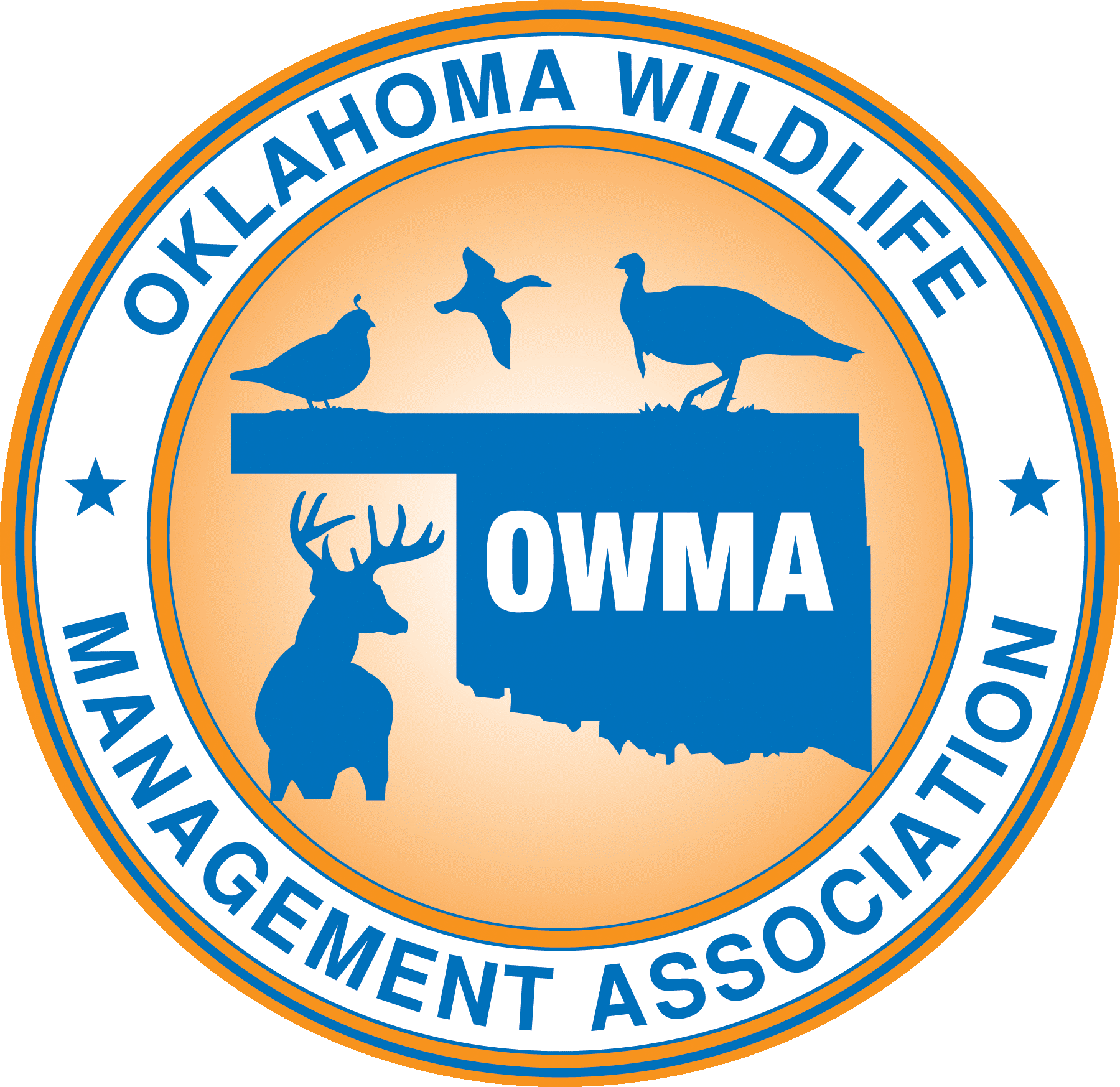 OWMA2716 Weymouth WayNorman Ok. 73071405-820-0885OWMA.OWMF@gmail.comWild Game Legislative Registration Form:	Name: _____________________________________________________	Address:  __________________________________________________	City/State/Zip:  ______________________________________________	Email: _____________________________________________________	Contact Phone Number:  ______________________________________You may pay one of three ways:PayPal via our website at:  https://www.ok-wildlife.comYou can send a check to:  OWMA   2716 Weymouth WayNorman Ok. 73071You may pay via credit card at the event OR email the following information from your credit card:  Name (as it appears on card)/Account Number/Expiration Date